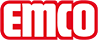 emco Baukrycí lišta EMCO C22TypC22síla materiálu cca (mm)1,5kontaktNovus Česko s.r.o. · 464 01 · Raspenava 191 · Tel. (+420) 482 302 750 · Fax (+420) 482 360 399 · rohozky@novus.cz · www.emco-bau.com